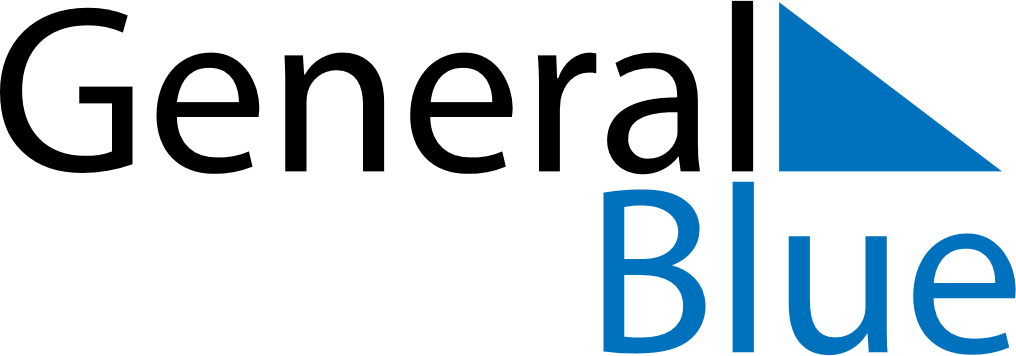 Weekly CalendarAugust 19, 2019 - August 25, 2019MondayAug 19TuesdayAug 20WednesdayAug 21ThursdayAug 22FridayAug 23SaturdayAug 24SundayAug 25